Colegio Providencia 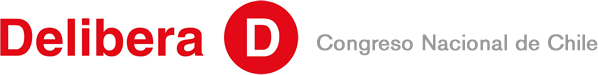 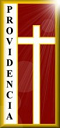 TemucoRegión de la AraucaníaActa de patrocinioIniciativa Juvenil; Ley de protección de imagen de niños, niñas y adolescentes.Nombre del patrocinador: Renato Rodríguez OyarzunCargo: Senador de la republica Por medio de la presente carta quiero expresar mi apoyo y patrocinio al equipo número nº1 del Colegio Providencia de Temuco, con su iniciativa juvenil de ley “Ley de protección de imagen de niños, niñas y adolescentes”, presentada en el torneo delibera 2015, organizado por la Biblioteca del Congreso nacional.La situación de desprotección legal del derecho a la imagen de niños, niñas y adolescentes queda en evidencia en las situaciones mediáticas que se han producido en Chile y también en nuestra jurisprudencia, en cuanto este derecho no adquiere ninguna dimensión especial de protección, ni sus infracciones son consideradas y sancionadas con mayor recelo que las cometidas contra mayores de edad.A partir de esto, surge la iniciativa de promulgar una ley que vele por el derecho al honor, intimidad y protección de la propia imagen de niños, niñas y adolescentes chilenos.“Los niños son el recurso más importante del mundo y la mejor esperanza para el futuro.” (John Kennedy) 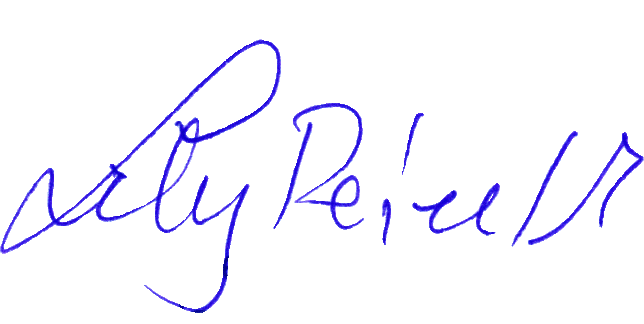 Firma y timbre   Septiembre del 2015